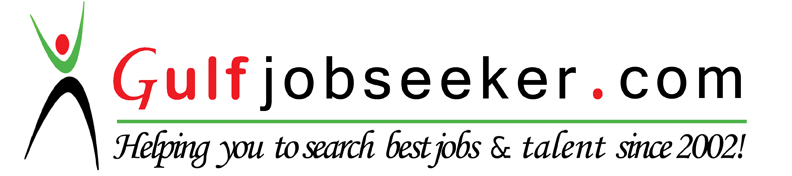 Contact HR Consultant for CV No: 342159E-mail: response@gulfjobseekers.comWebsite: http://www.gulfjobseeker.com/employer/cvdatabasepaid.phpVisionTo pursue a dynamic and challenging career with an organization offers opportunity to enhance professional skills and provides me a wide spectrum of experience and exposure while getting a high level of satisfaction and recognition.SynopsisCompleted intermediary level of Chartered Accountancy course (Eligible for Final Exam).	A self-motivated over 3.5 years of work experience as an Articled Assistant as well as an Accountant.Capable of managing accounting activities including preparation of books of accounts, Balance Sheet, P&L and Reconciliation statements leading to finalization of accounts.An analytical mind to work in a dynamic environment and under pressure situation.AcademiaWork ExperienceAug’16-Dec-16                J.N.Kanabar & Co   			                       Ahmedabad, Gujarat                                                  Accountant				This firm is very well known Chartered Accountancy firm in all over Gujarat engaged in providing services for outsourcing work of Australia. It is working under the name of befree, the very well known Australian company providing bookkeeping services.Responsibility:Preparation of Monthly reports (Profit and Loss Account, Balance Sheet, Monthly Analysis and Charts for Monthly Analysis.)Preparation of Aged Payables reports and Aged Receivable Reports on fortnightly basis (expense Items) and Co-ordination with client for Payment Set Up of Aged Payables report as well as reconciliation of the same.Update transactions on monthly basis in accounting system from Bank statements and Credit Card statements and reconciliation of the same and Overview of General Ledger.Reconciliation of Bank Loans and its related interest account, Inter Company Loan, Payroll Cheque account and Superannuation account and advice the client regarding liability.Preparation of Business Activity Statement on quarterly basis (GST Return).Co-ordination with Team leader and Accounts Manager and Communication with client to send the reports to client.Oct’13-Mar-15                Jigar P Shah & Associates   		                    Ahmedabad, Gujarat                                                  Articled Assistant				This firm is Chartered Accountancy firm engaged in providing services for                                        Outsourcing work of Australia as well as various types of Indian works. Responsibility:Processing of payroll on weekly basis.Preparation of pay slips on weekly basis.Update transactions on monthly basis in accounting system from Bank statements and Credit Card statements.Reconciliation of Bank statements and Credit Card Statements on monthly basis.Nov’12-Sep-13                Mulani Bhansari and Shah   		                  Ahmedabad, Gujarat                                                   Articled Assistant				This firm is Chartered Accountancy firm engaged in providing services for various                                        Indian works.Responsibility:Handling quality and compliance audit (Biz Bazaar).Preparation of SAD (Special Additional Duty) refund claim.Compliance of Value Added Tax (VAT) as per requirement of Law.Mar’12-Oct-12                Samir M Shah & Associates   		                  Ahmedabad, Gujarat                                                  Articled Assistant				This firm is Chartered Accountancy firm engaged in providing services for various                                        Indian works and Government Audit.Responsibility:Handling accounting activity and preparation of financial statements.Preparation of Tax Audit Report.Handling of Sarva Siksha Abhiyan Audit (Government project to improve education).Handling of Statutory Audit, Tax Audit and Internal Audit (Process as below)Compliance with Accounting Standards and various statutory requirements. Verification of all types of vouchers, opening balances, different accounting policies, communication process as well as documentation and controls regarding it and various aspects of business. Verification of various terms and conditions of different contracts. IT ProfileProficient in MS-Office (Word, Excel and Power Point).Worked in various accounting packages like Xero, QuickBooks, MYOB, Sassu, Tally and Spectrum.Completed Information Technology Training in 2011 as per requirement of ICAI. Professional & Educational QualificationProfessional & Educational QualificationProfessional & Educational QualificationProfessional & Educational QualificationExaminationInstitutionYearResultCA-IPCC ICAIMay 201253.00%CA-CPTICAIDec 201056.50%B.comGujarat UniversityMarch 201358.33%